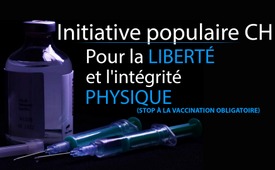 Initiative populaire suisse  « Pour la liberté et l'intégrité physique (stop à la vaccination obligatoire) »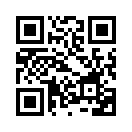 Le 1er décembre 2020, le Mouvement de Liberté Suisse (MLS) a lancé l'initiative populaire fédérale « Pour la liberté et l'intégrité physique (stop à la vaccination obligatoire) ». L'initiative veut étendre le principe de l'intégrité physique dans la Constitution fédérale par un amendement et ainsi empêcher à l'avenir une obligation vaccinale directe ou indirecte. Si cela vous préoccupe également, découvrez ici les arguments exacts et diffusez cette émission.En septembre 2020, lors d'une émission de SRF, le ministre suisse de la santé, Alain Berset, s'est montré ouvert à une vaccination obligatoire, par exemple pour les infirmières des maisons de retraite et des établissements de soins.
Si un soignant ne veut pas le faire, il devra travailler ailleurs, sans contact avec les personnes âgées ou d'autres personnes vulnérables. Selon Berset, ce n'est pas la même chose que la vaccination obligatoire : « Il n'y aura pas de contrainte comme si les gens étaient vaccinés contre leur volonté. » 
Berset veut-il dire qu'il n'y aura pas de contrainte directe à la vaccination, mais une contrainte indirecte ?
De telles déclarations des plus hauts cercles gouvernementaux montrent que l'initiative populaire fédérale « Pour la liberté et l'intégrité physique (STOP à la vaccination obligatoire) » lancée le 1er décembre 2020 par le Mouvement de Liberté Suisse (MLS) est plus nécessaire que jamais. Le comité d'initiative comprend des personnes de tous les horizons politiques, dont des personnalités connues comme l'acteur et artiste de cabaret Marco Rima et la conseillère nationale de l'UDC Yvette Estermann. 
Le MLS est d'avis que chaque personne peut décider librement et sans crainte si elle veut se faire vacciner. Ce qui entre dans le corps doit pouvoir être décidé librement par chacun, sans FORCE ni RÉPRESSION.
Avec cette initiative, le MLS veut élargir le principe de l'intégrité physique (article 10) de la Constitution fédérale en ajoutant : « Les atteintes à l’intégrité physique ou psychique d’une personne requièrent son consentement. Si la personne concernée refuse de donner son consentement, elle ne doit ni se voir infliger une peine, ni subir de préjudices sociaux ou professionnels. »

Quiconque n'est pas pour une vaccination obligatoire directe ou indirecte en Suisse est appelé à faire connaître cette initiative populaire et à la soutenir par sa signature !

Les feuilles de signatures peuvent être demandées sur le lien ci-dessous : 

https://wirbestimmen.ch/index.php/de/component/chronoforms6/?cont=manager&chronoform=subscr-stop-impfpflicht-dede brmSources:Initiative « Pour la liberté et l'intégrité physique »
https://fbschweiz.ch/index.php/de/stopp-impfpflicht-initiative-de
https://fbschweiz.ch/index.php/de/stopp-impfpflicht-de

Alain Berset sur la vaccination obligatoire :
https://www.bluewin.ch/de/news/international/berset-es-wird-keinen-impfzwang-geben-und-impfungen-sind-gratis-472462.html
https://www.srf.ch/news/schweiz/kampf-gegen-corona-berset-ist-offen-fuer-impfobligatorium

Des privilèges uniquement si on est vacciné contre le coronavirus ?
https://www.telem1.ch/aktuell/ausland-ferien-fussballmatch-und-clubs-privilegien-nur-mit-coronavirus-impfung-139951380
https://www.watson.ch/schweiz/coronavirus/947309047-zum-fussballmatch-nur-mit-dem-corona-passCela pourrait aussi vous intéresser:#Suisse - www.kla.tv/Suisse

#Vaccination-fr - oui ou non ? Faits et arrière-plans - www.kla.tv/Vaccination-fr

#PolitiqueSuisse - www.kla.tv/PolitiqueSuisseKla.TV – Des nouvelles alternatives... libres – indépendantes – non censurées...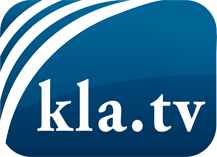 ce que les médias ne devraient pas dissimuler...peu entendu, du peuple pour le peuple...des informations régulières sur www.kla.tv/frÇa vaut la peine de rester avec nous! Vous pouvez vous abonner gratuitement à notre newsletter: www.kla.tv/abo-frAvis de sécurité:Les contre voix sont malheureusement de plus en plus censurées et réprimées. Tant que nous ne nous orientons pas en fonction des intérêts et des idéologies de la système presse, nous devons toujours nous attendre à ce que des prétextes soient recherchés pour bloquer ou supprimer Kla.TV.Alors mettez-vous dès aujourd’hui en réseau en dehors d’internet!
Cliquez ici: www.kla.tv/vernetzung&lang=frLicence:    Licence Creative Commons avec attribution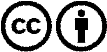 Il est permis de diffuser et d’utiliser notre matériel avec l’attribution! Toutefois, le matériel ne peut pas être utilisé hors contexte.
Cependant pour les institutions financées avec la redevance audio-visuelle, ceci n’est autorisé qu’avec notre accord. Des infractions peuvent entraîner des poursuites.